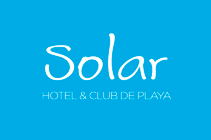 SAN ANDRÉSSOLO SERVICIOS04 DÍAS / 03 NOCHES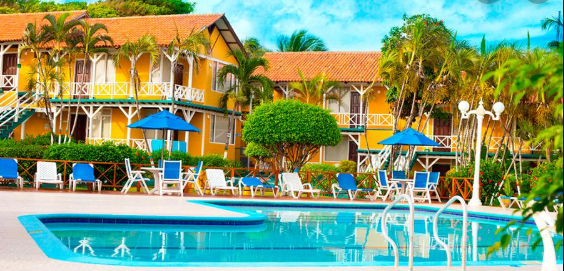 Programa incluye:Traslado Aeropuerto / Hotel / Aeropuerto en servicio regular 03 noches de alojamientoSistema de Alimentación según Plan elegidoPRECIO POR PERSONA EN DOLARES AMERICANOS:NOTAS IMPORTANTES:Para viajar según vigencia de cada hotel (Ver Cuadro).Tarifas sujetas a cambios sin previo aviso.Tarifas de Niño aplican hasta los 11 años, solo compartiendo habitación con ambos padres.Habitación Estándar. Servicios en Regular.Traslados NO aplica para vuelos nocturnos, estos tendrán suplemento. Consultar. Las cancelaciones están sujetas a la no devolución parcial o total de la reserva. Consultar.No Show: Si el pasajero no se presenta en el Hotel, se aplicará penalidad total.Blackouts: Consultar. Semana Santa.Sujeto a variación sin previo aviso y disponibilidad al momento de reservarTraslados en servicio regular Aplica para vuelos llegando diurnos, para vuelos llegando en horas de la noche, madrugada y horas temprano de la mañana aplica suplemento.Traslado desde el aeropuerto al hotel o viceversa en taxis de servicio público de la isla. Se permite una pieza de equipaje por persona. No incluye guía acompañante. Por favor informar a sus pasajeros que la tarjeta de entrada a la isla de San Andrés NO está incluida. (Pago directo, Aproximadamente $ 45)Tarifas válidas para pasajeros viajando por Turismo (No Corporativo). / Pasajeros individuales.IMPORTANTE: Las tarifas ofrecidas no incluyen el 19% de impuestos a las ventas (IVA). Es responsabilidad única del pasajero que al momento de hacer su migración aclarar ante el ENTE DE CONTROL el motivo de su viaje (Vacaciones/Turismo) ya que de esto dependerá el sello otorgado en su pasaporte. En el momento del Check in el hotelero solicitara al pasajero su pasaporte para verificar si tienen estos sellos que ratifican el ingreso como TURISTAS, caso contrario deberá pagar el monto adicional indicado.FULL: Todo Incluido (desayuno, almuerzo y cena buffet o en restaurantes de especialidades. Todas las bebidas y refrescos en cualquiera de los bares ilimitadamente. Snack durante el día y la tarde. Traslados entre los hoteles y utilización de las instalaciones (Sol Caribe San Andrés, Sol Caribe Campo y al Club de Playa. GENERALES:Tarifas válidas para reservar hasta el 14 de abril 2022.Tarifas comisionables al 10% incluido IGV. Incentivo de $10 por pasajero adulto. Tarifas NO son válidas para: Semana Santa, Fiestas Patrias, Navidad, Año Nuevo, grupos, fines de semana largos, días festivos en Perú y en destino, ferias, congresos y Blackouts.Tarifas solo aplican para peruanos y residentes en el Perú. Caso contrario, se podrá negar el embarque o cobrar al pasajero un nuevo boleto en la clase disponible.Servicios en Regular. No reembolsable, no endosable, ni transferible. No se permite cambios. Precios sujetos a variación sin previo aviso, tarifas pueden caducar en cualquier momento, inclusive en este instante por regulaciones del operador o línea aérea. Sujetas a modificación y disponibilidad al momento de efectuar la reserva. Consultar antes de solicitar reserva.Los traslados aplican para vuelos diurnos, no aplica para vuelos fuera del horario establecido (nocturno), para ello deberán aplicar tarifa especial o privado. Consultar.Pasajeros que no se presenten en el horario marcado para sus Traslados y/o Tours, el operador entenderá que han desistido del mismo. No habrá reintegro alguno, ni reclamos posteriores.  Todas las cortesías son No reembolsables en caso no se brinden y están sujetas a variación.El Hotel se reserva el derecho de asignar la ubicación y acomodación de las habitaciones según la disponibilidad del Hotel en el Check In. Toda solicitud especifica estará sujeta a disponibilidad y no se podrá garantizar. Habitaciones triples o cuádruples solo cuentan con dos camas.   Tarifas válidas para pasajeros de turismo, no validad para grupos, incentivos, ni corporativos.El pasajero se hace responsable de portar los documentos solicitados para realizar viaje (vouchers, boletos, entre otros) emitidos y entregados por el operador. Es indispensable contar con el pasaporte vigente con un mínimo de 6 meses posterior a la fecha de retorno. Domireps no se hace responsable por las acciones de seguridad y control de aeropuerto, por lo que se solicita presentar y contar con la documentación necesaria al momento del embarque y salida del aeropuerto. Visas, permisos notariales, entre otra documentación solicitada en migraciones para la realización de su viaje, son responsabilidad de los pasajeros.    Todos los niños o jóvenes menores de 18 años deberán presentar documento de identificación mismo que estén con ambos padres. Caso estén viajando solamente con uno de los padres la autorización deberá ser con permiso notarial juramentado.   Impuestos & Tasas Gubernamentales deberán ser pagados en destino por el pasajero.Domireps no se hace responsable por los tours o servicios adquiridos a través de un tercero inherente a nuestra empresa, tampoco haciéndose responsable en caso de desastres naturales, paros u otro suceso ajeno a los correspondientes del servicio adquirido. El usuario no puede atribuirle responsabilidad por causas que estén fuera de su alcance. En tal sentido, no resulta responsable del perjuicio o retraso por circunstancia ajenas a su control (sean causas fortuitas, fuerza mayor, pérdida, accidentes o desastres naturales, además de la imprudencia o responsabilidad del propio pasajero). Tipo de cambio s/.4.10 soles.Domireps no será responsable por las modificaciones que puedan presentarse en los paquetes ofrecidos por las normas, medidas, disposiciones o políticas que el Estado Peruano adopte en la lucha contra el COVID-19.Domirpes no será responsable por las normas, medidas, disposiciones o políticas que los Gobiernos o Estados extranjeros adopten en la lucha contra el COVID-19 que obliguen a modificar el contenido de los paquetes ofrecidos.Domireps cumple y exhorta a cumplir a todas las partes involucradas en la prestación de sus servicios con los protocolos sanitarios conforme a ley.Precios y taxes actualizados al día 01 Marzo del 2022.HOTELESCATMONSimpleN.A.DobleN.A.TripleN.A.ChldN.A.VIGENCIAHOTELESCATMONSimpleSimpleDobleDobleTripleTripleChldChldVIGENCIASOL CARIBE CAMPOTIUSD6991993991153451151905801 Abril-14 Diciembre 2022